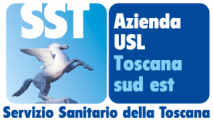 Azienda USL TSE Aggiornamento quotidiano dati CovidProvincia di Arezzo Report del giorno 15 marzo 2022 Intervallo di riferimento: dalle ore 24 del 13 marzo alle ore 24 del 14 marzo  2022Aggiornamento sul grado di utilizzo di posti letto di degenza ordinaria per pazienti ricoverati esclusivamente per sintomatologia Covid:Trend ultima settimana sul grado di utilizzo di posti letto di degenza per pazienti ricoverati esclusivamente per sintomatologia Covid:Aggiornamento sui ricoveri di degenza ordinaria per pazienti ricoverati non per sintomatologia covid ma per altre patologie e risultati positivi al momento del ricovero.Numero di persone guarite nel periodo di riferimento nelle rispettive provincieNumero di tamponi effettuati nel periodo di riferimento per cittadini residenti nelle rispettive provincieNumero di tamponi risultati positivi effettuati nel periodo di riferimento per cittadini residenti nelle rispettive provincieNumero di tamponi risultati positivi effettuati nel periodo di riferimento per cittadini residenti nelle rispettive provincie. Distribuzione per classi di età.Numero di tamponi risultati positivi effettuati nel periodo di riferimento per cittadini residenti nei Comuni dell’Area Vasta Sud Est. Distribuzione per Comune di residenza nella provincia di ArezzoNumero di persone prese in carico dalla ASL TSE per positività al COVID nelle rispettive provincie.Numero di persone classificate come “contatti stretti” nelle rispettive provincieTotale Posti letto occupatiNoteArezzo Pazienti ricoverati in Bolla Covid San Donato Arezzo19Dei pazienti ricoverati in bolla covid circa il 60 % non è vaccinato, circa il 40% è vaccinato con 1 dose o con 2 dosi da più di 120 giorni.TI Covid San Donato Arezzo6Dei pazienti ricoverati in T.I. covid  il 70% non è vaccinato ed il 30% è vaccinato con 1 dose o 2 dosi da più di 120 giorni e presentano gravi patologie pregresse Grosseto Bolla Covid Misericordia Grosseto21Dei pazienti ricoverati in bolla covid circa il 60 % non è vaccinato, circa il 40% è vaccinato con 1 dose o con 2 dosi da più di 120 giorni.TI Covid Misericordia Grosseto3Dei pazienti ricoverati in T.I. covid l' 70% non è vaccinato ed il 30% è vaccinato con 1 dose o 2 dosi da più di 120 giorni e presentano gravi patologie pregresse  .Provincia Mercoledì9 marGiovedì10 marVenerdì11 marSabato12 marDomenica13 mar Lunedì14 marMartedì15 marArezzo 18 17 22 21 21 18 25Grosseto 28 25 23 22 22 2424Totale ASL  46  42 45 4343 42  49Mercoledì9 marGiovedì10 marVenerdì11 marSabato 12 marDomenica13 marLunedì14 marMartedì15 marOspedale San Donato (AR)9131012131011Ospedale La Gruccia (AR)5678886OspedaleMisericordia (GR)5555333Ospedale  Nottola (SI)3556787Ospedale Campostaggia (SI)1100001Ospedale Orbetello (Gr)5533333ProvinciaNumero di Persone GuariteArezzo433Siena375Grosseto291Totale1099ProvinciaTamponi molecolariTamponi AntigeniciTotale TamponiArezzo68533113996Siena78533004085Grosseto51619912507Totale1986860210588Asl TSE2309Provincia di Arezzo820Provincia di Siena745Provincia di Grosseto525Extra USL219Provincia0-1819-3435-4950-6465-79Over 80Non disponibileArezzo1231221641871034972Grosseto10564117143641517Siena17895164160752845ASL TSE40628144549024292134Comune Tamponi positivi Anghiari10Arezzo201Badia Tedalda3Bibbiena20Bucine35Capolona8Caprese Michelangelo1Castel Focognano4Castel San Niccolò4Castelfranco Piandiscò26Castiglion Fibocchi4Castiglion Fiorentino38Cavriglia22Chitignano2Chiusi Della Verna4Civitella In Val Di Chiana20Cortona78Foiano Della Chiana26Laterina Pergine Valdarno13Loro Ciuffenna18Lucignano7Marciano Della Chiana8Monte San Savino13Montemignaio1Monterchi6Montevarchi59Ortignano Raggiolo7Pieve Santo Stefano6Poppi14Pratovecchio-Stia10San Giovanni Valdarno47Sansepolcro54Subbiano15Talla2Terranuova Bracciolini34ProvinciaNumero di Persone prese in caricoArezzo4072Siena3986Grosseto3076Totale11134ProvinciaNumero di Persone prese in caricoArezzo1004Siena1278Grosseto404Totale2686Persone DeceduteOspedale San Donato Arezzo 0Persone DeceduteOspedale Misericordia  Grosseto1 donna di 90 anni (paziente vaccinata con gravi patologie pregresse)1 uomo di 77 anni (paziente non vaccinato con comorbità e patologie pregresse)Entrambi deceduti il 14 marzo 2022 